Sci 8										Name:Relating Mass and Volume Lab			Period:Purpose: 
1. To investigate the relationship between two properties of matter (mass and volume) by interpreting data.2. To reinforce skills required to measure matter. 
2. To formulate a definition of density. 
Materials: 
Water100ml Beaker 
10mL Graduated Cylinder 
Triple beam Balance
Procedure: Use the triple beam balance to find the mass of an empty 100ml beaker to the nearest .01g. Record the mass of the beaker in your data table on the next page. Carry this value down for all six lines. Measure 10mL of water using a graduated cylinder. Pour into beaker. Use the balance to find the mass of water. Record the mass of water in the table. Leave water in beaker. Measure another 10mL water with the graduated cylinder. Add to the beaker of water already containing 10ml of water from step 3. Find the mass of the 20mL of water. Record.Repeat step 4, continuing to add 10mL water to the beaker and recording each new mass, until you have a total of 60ml in your beaker. Clean up: scales back to cart, beakers and cylinders back to bins. Data Table: Graph: Make a LINE Graph by plotting mass of water against volume of water on the graph below. Place volume on the x-axis and Mass on the y-axis. Label your graph, include units. Give it a title. Connect the dots. 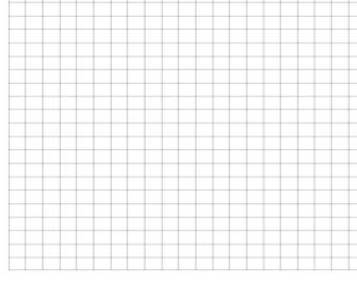 Conclusion Questions: Compare your results with two other teams. Are they close? Same? Under normal circumstances would you expect your classmates to get similar results? Explain why.  Look at your graph and complete the following statements: For every 10mL increase in the volume of water, the mass changes by about _____g. 100mL of water should be about _____g. 2 ml of water should be about ______ g.For each corresponding volume of water, enter in your mass results in the 1st row in the chart below. Round to one decimal point.Now divide each mass above by its corresponding volume and enter the results below. ROUND TO NEAREST WHOLE NUMBER (NO DECIMAL). This is the density. Was there a significant difference between any of these calculations once the answer was rounded to the nearest whole number? Write a summary statement about what you learned from this lab regarding the relationship between MASS, VOLUME, and DENSITY. 
Going Further: 
Mario wants to know how much water he will need to fill an aquarium with the following dimensions: Length= 50cm, Width=25cm, Depth=30cm. 
a. How many ml of water will he need? 
b. Mario’s aquarium stand can hold about 50,000 grams. If his empty aquarium weighs about 15,000 grams could filling up the aquarium with water cause his aquarium stand to collapse? Explain. 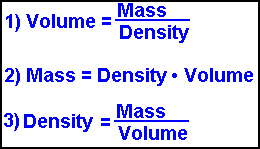 Volume of Water Mass of beaker + water Mass of beaker (stays the same) Mass of water 10mL 20mL 30mL 40mL 50mL 60mL Mass of water (g)Volume of water (ml)10ml20ml30ml40ml50ml60mlAs the MASS of water increases what happened to the DENSITY of water?As the VOLUME of water increases what happened to the DENSITY?Compare the DENSITY of 10ml of water to the density of 50ml of water: What do you think the density of 100ml of water would be?